                              HKS REGIJA JUG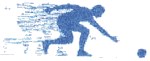    Voditelj natjecanja               EKIPNO U-23 REGIJE JUG    Paško Dragičević                       JUNIORI     Mob: 098 979 1362	   	 	 	                                      Sezona 2019./2020.      kuglacki.savez.sdz@gmail.com           Predmet: Raspis za ekipno prvenstvo regije jug za juniore,                            EKIPNO U-23 za sezonu 2019./2020.Ekipno prvenstvo regije jug za juniore – EKIPNO U-23 za 2019./2020. godinu će se održati;07., 08. i 09.01. siječnja 2020. godine na kuglani Poljud u Splitu, staze 1-6Prvenstvo se igra u disciplini jedan nastup s 4 igrača po 4 x (15+15) = 4 x 1 x 120 hitaca mješovito s kuglama promjera 160mm. Pravo nastupa imaju juniori rođeni između 01. srpnja 1996. godine i 30. lipnja 2006. godine.Pravo nastupa za ekipni ima najviše jedan dvojno registriran igrač.Svaka ekipa ima pravo na jednu rezervu.Prijava na ekipno prvenstvo regije jug je slobodna, te molim da prijavu dostavite najkasnije do  subote           04. siječnja 2020. godine na email: kuglacki.savez.sdz@gmail.com .Dvije (2) najbolje plasirane ekipe juniora ostvaruju nastup na PH koje se održava 18. i 19. siječnja 2020.g u Zaprešiću.Ukoliko se kod juniora prijavi 2 ili manje ekipa prvenstvo se neće održati, već sve prijavljene ekipe ostvaruju plasman na prvenstvo RH.Sportski pozdrav,Voditelj natjecanja regije jugPaško Dragičević                                                                                                                                                                 Split, 29.12.2019.